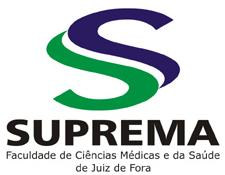 ANEXO 4 PROTOCOLO DE SUBMISSÃO AO COMITÊ DE ÉTICA EM PESQUISATítulo do Projeto: ______________________________________________________________________________________________________________________________________________________________________________________________________________________________________________________________________________________________Orientador(a): _______________________________________________________________Número do Certificado de Apresentação para Apreciação Ética (CAAE) gerado pela Plataforma Brasil:  ____________________________________________________________